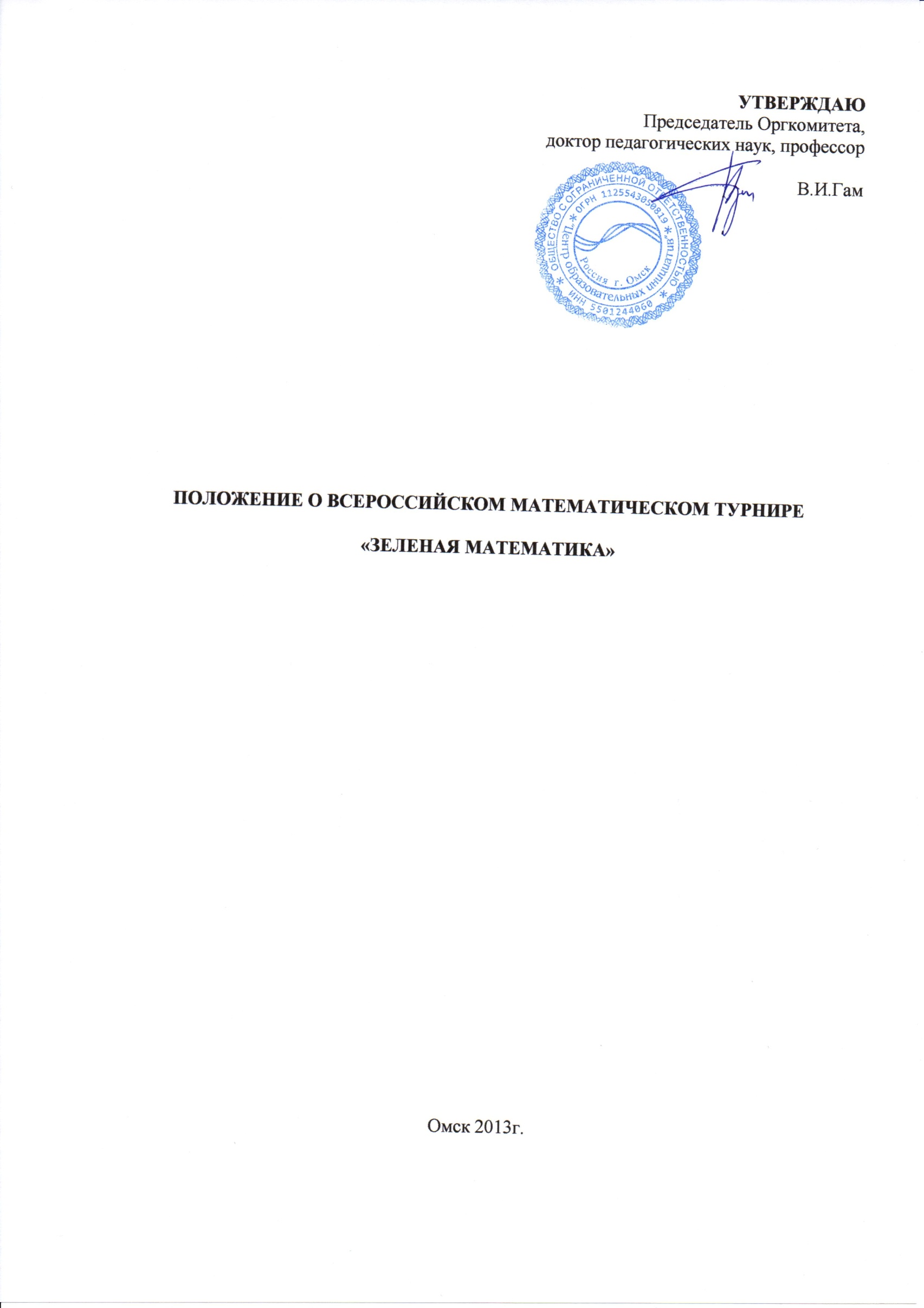 ПОЛОЖЕНИЕ О МЕЖДУНАРОДНОМ КОНКУРСЕ ДЕТСКОГО ТВОРЧЕСТВА«ОСЕНЬ ЗОЛОТАЯ»Омск 2016 г.Общие положенияПолное официальное наименование Конкурса: Международный конкурс детского творчества «Осень золотая». Сокращенное наименование: Конкурс «Осень золотая».Организаторами конкурса (далее - Оргкомитет) является  ООО «Центр образовательных инициатив» при содействии АНОДО «Сибирский институт непрерывного дополнительного образования», АНПОО «Многопрофильная Академия непрерывного образования».Контакты Оргкомитета Конкурса: 644043 г. Омск, Фрунзе, 1 к 4, офис №502.Официальный сайт Конкурса в Интернет: www.coikonkurs.rue-mail Конкурса: coikonkurs@mail.ru.Тел: 8(3812)66-20-92, 8(3812)63-85-59.Организация и проведение Конкурса строится на принципах общедоступности, свободного развития личности и свободы творческого самовыражения участников Конкурса. Участие в конкурсе является добровольным для всех желающих. Конкурс проводится на всей территории Российской Федерации посредством публикации электронных копий работ на сайте www.coikonkurs.ru. Определение победителей происходит путем открытого он-лайн голосования и путем отбора лучших работ Жюри конкурса.Цели и задачи КонкурсаЦели Конкурса:Создание условий для реализации, а так же поддержка и  поощрение творческих способностей детей.Эстетическое воспитание детей. Вовлечение детей в занятие художественным творчеством.Привлечение родителей к совместной деятельности с детьми.Предмет и участники Конкурса Предметом конкурса являются детские работы, посвященные осени.Участниками Конкурса (далее - Участники) могут выступать дети в 3 возрастных категориях:дети 4-5 лет;дети 6-8 лет;дети 9-11 лет.На Конкурс принимаются рисунки, выполненные на бумаге формата А4 (210X297) в любой технике, с использованием любых средств для рисования (цветные карандаши, мелки, акварель, гуашь, тушь, уголь и т.д.), а так же работы декоративно-прикладного искусства (аппликации, поделки, вышивки и т.д.).Работа должна быть представлена в электронном виде (скан-копия или фотография), далее – файл. Файл должен соответствовать следующим техническим требованиям:  формат JPG или PNG. Разрешение файла – от 1175 x 825 (что соответствует скану рисунка на листе А4 с качеством 100dpi) до 2350 x 1650. Размер файла не должен превышать 2 Мб. Файл должен быть загружен на сайт www.coikonkurs.ru.Каждый Участник может представить на Конкурс не ограниченное количество работ. Каждая работа должна быть оплачена отдельно.К участию не принимаются работы:- выполненные двумя и более участниками;- полностью или частично выполненные с применением программ для графического моделирования и дизайна;- не соответствующие заявленным техническим требованиям;- выполненные взрослыми;- изображения ненадлежащего качества (мутные, размытые, затемненные и т.д.);- помимо самого рисунка присутствуют другие лишние детали – фрагменты стола, на котором он лежит, одежды того, кто его фотографирует и т.д.;- сюжет рисунка взят из картинок и открыток в Интернете, имеет слишком большое количество повторений или излишне жесток (содержит сцены насилия) или некорректен;- переданные в Оргкомитет способами, не указанными в пункте 4.1 Положения.Порядок и сроки проведения Конкурса4.1 Для участия в конкурсе законный представитель Участника регистрирует Участника в срок до 4 ноября 2016 г. Для этого необходимо зайти  на сайт www.coikonkurs.ru, на страницу конкурса «Осень золотая», заполнить регистрационную форму и загрузить файл работы и квитанцию.4.2 Регистрируя участника и отправляя Работу на Конкурс, законный представитель Участника, соглашается с условиями конкурса, указанными в данном Положении, в том числе дает согласие на размещение рисунков на сайте www.coikonkurs.ru, возможную публикацию рисунков в электронных и печатных версиях СМИ, использование рисунков в печатных и рекламных материалах Оргкомитета4.3 Рисунок будет опубликован в он-лайн галерее на сайте www.coikonkurs.ru после проверки соответствия работы заявленной тематике, заявленным художественным средствам и техническим требованиям (в срок до 10 ноября 2016 г.).4.4 Он-лайн голосование за рисунки участников на сайте будет открыто с 11 ноября 2016 г. по 20 ноября 2016 г. 4.5 Для того чтобы оставить голос за Участника необходимо в срок с 11 ноября 2016 г. по 20 ноября 2016 г. зайти на сайт www.coikonkurs.ru, на страницу конкурса «Осень золотая». Открыть для просмотра рисунок одним кликом левой клавишей мышки по изображению.  Нажать на кнопку «Голосовать». Для возможности проголосовать, необходимо авторизоваться на главной странице Конкурса, нажав на соответствующий значок социальной сети. 4.6 Голосовать за Участника могут все желающие (включая друзей и родственников). Каждый голосующий может оставить не более 1 голоса за каждую понравившуюся работу. С одного компьютера можно отправить не более 2 голосов за каждую работу.4.7 Для удобства поиска изображений в Галерее организована система фильтров, применив которые нужно нажать на кнопку «Фильтр».4.8 После подведения итогов Конкурса на странице галереи остаются только работы победителей.Организационный взносФинансирование Конкурса осуществляется за счет организационных взносов.Размер организационного взноса за участие в Конкурсе определяется Оргкомитетом и составляет 45 рублей. В стоимость организационного взноса не входят комиссии банков и прочих сторонних организаций.Организационный взнос должен быть оплачен в сроки, установленные Оргкомитетом.В случае отказа от участия в Конкурсе, возврат уплаченного Участником организационного взноса не осуществляется.Награждение участников5.1 Каждый участник получает Сертификат участника Международного конкурса детского творчества «Осень золотая».5.2 Победители конкурса получают Диплом лауреата.5.3 Победители определяются в каждой возрастной категории. Победителями признаются Участники, чьи работы набрали максимальное количество голосов в он-лайн голосовании на сайте www.coikonkurs.ru. Так же победителями признаются участники, чьи работы Оргкомитет признает лучшими в каждой возрастной категории.5.4  Педагоги, подготовившие не менее 5 участников, получают Сертификат.5.5 Педагог, подготовивший победителя, получает сертификат за подготовку лауреата Международного детского творческого конкурса "Осень Золотая".5.6 Сертификаты и Дипломы отправляются на электронную почту, указанную законным представителем Участника в форме регистрации, после подведения итогов Конкурса, не позднее 28 ноября 2016 г.